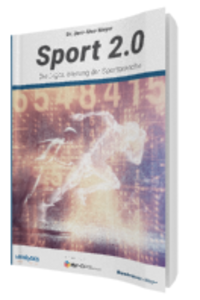 Jens-Uwe Meyer
Sport 2.0
Die Digitalisierung in der Sportbranche
1. Auflage BusinessVillage 2017
68 Seiten
ISBN 978-3-86980-383-8199,00 Euro, 204,60 Euro [AT], 219,00 CHF (UVP)
Pressematerialien: http://www.businessvillage.de/presse-1029Kaum eine Branche verändert sich aktuell so rasant wie die Sport- und Freizeitbranche. Trends wie Self Optimization und Digital Health verändern den Markt und seine Spielregeln – neue Geschäftsmodelle und neue Player entstehen. Zugleich verschwimmen Branchengrenzen. Diese Zukunftsanalyse zeigt die radikalen Veränderungen der kommenden drei bis fünf Jahre auf.
»Sport 2.0 – die Digitalisierung der Sportbranche« ist die erste Crowd-Studie zu diesem wichtigen Thema. Sie beruht auf der Analyse wegweisender digitaler Zukunftstrends und einer Befragung von mehr als 600 Early Adopters – Nutzern der ISPO OPEN INNOVATION Plattform, mit rund 30.000 Nutzern die größte Innovationscommunity der Sportbranche. Die Befragten wurden zu ihren Erwartungen und versteckten Bedürfnissen sowie künftigen Anforderungen an Hersteller und Unternehmen interviewt. Diese Erwartungen wurden mit den Ergebnissen von Trend- und Zukunftsstudien zusammengeführt.
Die Crowd-Studie hat weit über die Sportbranche hinaus Bedeutung: Sie zeigt auf, wie sich technologische Trends, Kundenanforderungen in der digitalen Ära und innovative Geschäftsmodelle gegenseitig beeinflussen. Nicht nur das Management von Unternehmen der Sport- und Freizeitbranche – auch Verantwortliche angrenzender Branchen wie Nahrungsmittel, Konsumgüter und Tourismus finden in dieser Studie wichtige Handlungsimpulse zur Erarbeitung digitaler Zukunftsstrategien.
Mit zehn Büchern (unter anderem »Radikale Innovation«, »Genial ist kein Zufall«) gilt Dr. Jens-Uwe Meyer als führender Vordenker und Keynote Speaker für das Thema Innovation. Er gehört zur exklusiven Riege der Meinungsmacher beim manager magazin. Er entwickelt Software für Zukunftsmarktforschung und Communitymanagement, unter anderem für die ISPO OPEN INNOVATION Plattform.Die AutorinDr. Jens-Uwe Meyer ist Internet-Unternehmer, Zukunfts-Marktforscher und Keynote Speaker. Mit zehn Büchern (u.a. »Digitale Disruption«, »Die Innovationsfähigkeit von Unternehmen«) gilt er als führender Vordenker für die Themen Digitalisierung und Innovation. Er ist Geschäftsführer der Innolytics GmbH, die Crowdsourcing- und Community-Software entwickelt. Gemeinsam mit der Messe München betreibt sein Unternehmen die ISPO OPEN INNOVATION Plattform, auf der rund 30.000 Consumer Experts gemeinsam mit internationalen Marken innovative Produkte entwickeln und testen. » http://www.jens-uwe-meyer.de 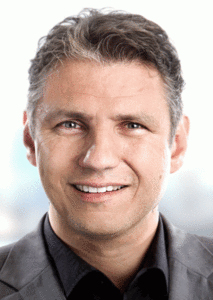 Über BusinessVillage BusinessVillage ist der Verlag für die Wirtschaft. Mit dem Fokus auf Business, Psychologie, Karriere  und Management bieten wir unseren Lesern aktuelles Fachwissen für das individuelle und fachliche Vorankommen. Renommierte Autoren vermitteln in unseren Sach- und Fachbüchern aktuelle, fundierte und verständlich aufbereitete Informationen mit Nutzwert.PresseanfragenSie haben Interesse an honorarfreien Fachbeiträgen oder Interviews mit unseren Autoren? Gerne stellen wir Ihnen einen Kontakt her. Auf Anfrage erhalten Sie auch Besprechungsexemplare, Verlosungsexemplare, Produktabbildungen und Textauszüge. BusinessVillage GmbH
Jens Grübner
Reinhäuser Landstraße 22  
37083 GöttingenE-Mail: redaktion@businessvillage.de
Tel: +49 (551) 20 99 104
Fax: +49 (551) 20 99 105-------------------------------------Geschäftsführer: Christian HoffmannHandelsregisternummer: 3567Registergericht: Amtsgericht Göttingen